Nyttige lenker til Eplehagan barnehage etter foredrag 18. oktober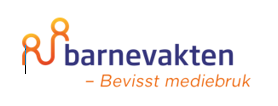 Podcast: Foreldrekoden med Hedvig Montgomeryhttps://www.barnevakten.nowww.barnevakten.no/smarte-innstillingerhttps://www.stopphubbing.com/www.pegi.infohttps://www.barnevakten.no/supertips/https://nhi.no/familie/barn/bekymringsfullt-om-barn-sovn-og-skjermtid/ https://www.barnevakten.no/tema/skjermtid/https://www.barnevakten.no/samtaletips-for-barn-og-voksne/www.snakkomspill.nohttps://www.barnevakten.no/?s=groominghttp://tips.politiet.no/https://www.barnevakten.no/videoer-om-nettvett-skjermtid/https://www.barnevakten.no/tema/www.nettvett.no/nettvettreglene/www.brukhue.noLykke til!Vennlig hilsen Kathrine Borgmann Kalleberg